ПОЛОЖЕНИЕ о Почетном знаке «Молодой лидер потребительской кооперации» 1. Почетным знаком " Молодой лидер потребительской кооперации" награждаются работники организаций системы потребительской кооперации Центросоюза Российской Федерации, достигшие на момент награждения возраста не более 35 лет, реализующие инновационные проекты в области развития потребительской кооперации, в том числе проявившие себя в качестве перспективных кандидатов на управленческие должности системы потребительской кооперации Центросоюза. 2. Награждение Почетным знаком "Молодой лидер потребительской кооперации" производится по решению председателя Совета Центросоюза Российской Федерации, в соответствии с постановлением Президиума Совета Центросоюза Российской Федерации на основании ходатайства трудовых коллективов организаций и учреждений потребительской кооперации, советов потребительских обществ и районных союзов. Материалы для принятия соответствующего решения подготавливаются Управлением по работе с регионами Центросоюза Российской Федерации.  3.Вручение Почетного знака "Молодой лидер потребительской кооперации" производится Председателем Совета Центросоюза Российской Федерации, или по его поручению представителем Центросоюза Российской Федерации в федеральном округе, членом Совета Центросоюза Российской Федерации, руководителем (ректором) соответствующего учебного заведения  в торжественной обстановке и может быть приурочено к юбилейным датам, государственным праздникам, знаменательным датам организаций или празднованию Международного Дня кооперативов, отмечаемого ежегодно в первую субботу июля, и проведению других мероприятий при максимальном участии работников и учащихся (студентов) организаций кооперативного образования системы Центросоюза Российской Федерации.Кроме того, награждаемым Почетным знаком «Молодой лидер потребительской кооперации» вручается сертификат на прохождение специального курса повышения квалификации на базе организации высшего профессионального образования Центросоюза Российской Федерации, бесплатного для награжденного.4. Почетный знак "Молодой лидер потребительской кооперации" носится на левой стороне груди.5. Повторное награждение Почетным знаком "Молодой лидер потребительской кооперации" не производится.___________________ОПИСАНИЕ И РИСУНОКПочетного знака «Молодой лидер потребительской кооперации» Центросоюза Российской Федерации 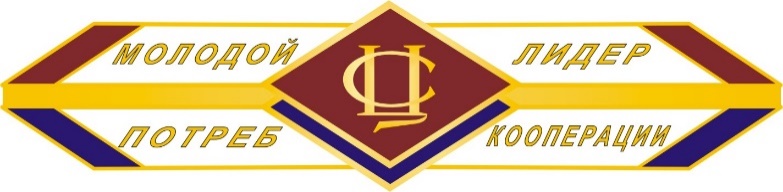      Почетный знак «Молодой лидер потребкооперации» представляет собой правильный многоугольник представляющий собой две симметрично расположенные удлиненные трапеции, обращенные друг к другу своими большими сторонами. В центре знака располагается товарный знак «ЦС», покрытый оптической смолой и, разделяющий трапецию на четыре симметричных белых поля, на которых в свою очередь расположены 4 надписи «Молодой», «Лидер», «Потреб», «Кооперации». На концах левой и правой частей каждой из трапеций расположены параллелограммы, подчеркивающие динамичность награды. Верхние параллелограммы выполнены красной эмалью, нижние – синей. Между трапециями расположена полоса золотистого оттенка, объединяющая композицию в единое целое. Надписи и контурные линии знака выполнены в золотистом цвете металла. Размеры знака 16х65 мм. Материал латунь Л-63, эмали холодные офсетные, покрытие оптической смолой «Nicem» (Италия), крепление двойной цанговый зажим.ОПИСАНИЕ бланка удостоверения к Почетному знаку «Молодой лидер потребительской кооперации» Центросоюза Российской ФедерацииУдостоверение к почетному знаку размером 70 х 140 мм из белого картона с текстурой «лен».На левой стороне разворота размещено изображение почетного знака. На правой стороне разворота располагается следующий текст:Приложение № 9 к постановлению 146-го общего Собрания представителей потребительских обществ Российской Федерации от 22 апреля 2017 годаПриложение 1к Положению о Почетном знаке 
"Молодой лидер потребительской кооперации", утвержденном постановлением 146-го общего Собрания представителей потребительских обществ Российской Федерации от 22 апреля 2017 годаПриложение 2к Положению о Почетном знаке 
"Молодой лидер потребительской кооперации", утвержденном постановлением 146-го общего Собрания представителей потребительских обществ Российской Федерации от 22 апреля 2017 года(Фамилия)(Имя)(Отчество)Награжден (на) Почетным знаком «МОЛОДОЙ ЛИДЕР ПОТРЕБИТЕЛЬСКОЙ КООПЕРАЦИИ»Постановление Президиума Совета Центросоюза Российской Федерацииот «____»_________20___г. №__________Председатель Совета Центросоюза России__________________Д.Л.ЗубовМ.П.